У К Р А Ї Н АГОЛОВА ЧЕРНІВЕЦЬКОЇ ОБЛАСНОЇ РАДИ__________________________________________________________________________________________РОЗПОРЯДЖЕННЯ17    грудня  2021 р.				                                 №  397-нПро відзначення 
Анатолія БАХТІНАВідповідно до Положення про Почесну грамоту Чернівецької обласної ради, затвердженого рішенням 2-ї сесії обласної ради VІІІ скликання від 31.03.2021 № 99-2/21, нагородити Почесною грамотою обласної радиза багаторічну сумлінну працю, високий професіоналізм, значний особистий внесок у розвиток охорони здоров’я, активну громадянську позицію. Голова  обласної ради		                                                 Олексій БОЙКОБАХТІНААнатолія Володимировичалікаря-хірурга судинного обласного комунального некомерційного підприємства «Чернівецька обласна клінічна лікарня»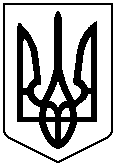 